PROGRAMMA SVOLTO A.S. 2021/22Pisa li  07/06/2022……	                                   Il docente: Alessandra Benvenuti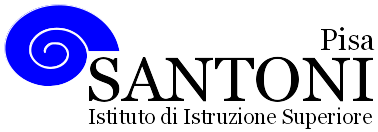 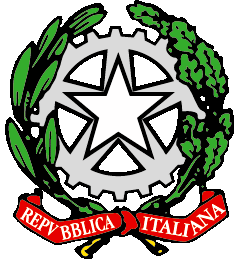 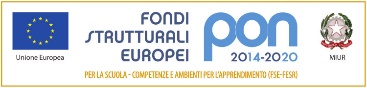 agraria agroalimentare agroindustria | chimica, materiali e biotecnologie | costruzioni, ambiente e territorio | sistema moda | servizi socio-sanitari | servizi per la sanità e l'assistenza sociale | corso operatore del benessere | agenzia formativa Regione Toscana  IS0059 – ISO9001agraria agroalimentare agroindustria | chimica, materiali e biotecnologie | costruzioni, ambiente e territorio | sistema moda | servizi socio-sanitari | servizi per la sanità e l'assistenza sociale | corso operatore del benessere | agenzia formativa Regione Toscana  IS0059 – ISO9001agraria agroalimentare agroindustria | chimica, materiali e biotecnologie | costruzioni, ambiente e territorio | sistema moda | servizi socio-sanitari | servizi per la sanità e l'assistenza sociale | corso operatore del benessere | agenzia formativa Regione Toscana  IS0059 – ISO9001agraria agroalimentare agroindustria | chimica, materiali e biotecnologie | costruzioni, ambiente e territorio | sistema moda | servizi socio-sanitari | servizi per la sanità e l'assistenza sociale | corso operatore del benessere | agenzia formativa Regione Toscana  IS0059 – ISO9001agraria agroalimentare agroindustria | chimica, materiali e biotecnologie | costruzioni, ambiente e territorio | sistema moda | servizi socio-sanitari | servizi per la sanità e l'assistenza sociale | corso operatore del benessere | agenzia formativa Regione Toscana  IS0059 – ISO9001www.e-santoni.edu.ite-mail: piis003007@istruzione.ite-mail: piis003007@istruzione.itPEC: piis003007@pec.istruzione.itPEC: piis003007@pec.istruzione.itNome e cognome del docente ALESSANDRA BENVENUTINome e cognome del docente ALESSANDRA BENVENUTINome e cognome del docente ALESSANDRA BENVENUTIDisciplina insegnata MATEMATICA E COMPLEMENTIDisciplina insegnata MATEMATICA E COMPLEMENTIDisciplina insegnata MATEMATICA E COMPLEMENTILibro/i di testo in uso Bergamini Barozzi Trifone: Nuova matematica verde vol3Libro/i di testo in uso Bergamini Barozzi Trifone: Nuova matematica verde vol3Libro/i di testo in uso Bergamini Barozzi Trifone: Nuova matematica verde vol3Classe e Sezione............3F..........Indirizzo di studio......Biotecnologie sanitarie.......N. studenti   ..........20............Obiettivi trasversali indicati nel documento di programmazione di classe e individuati dal dipartimento [A] Utilizzare il linguaggio e i metodi propri della Matematica per organizzare e valutare adeguatamente informazioni qualitative e quantitative.[B] Utilizzare le strategie del pensiero razionale negli aspetti dialettici e algoritmici per affrontare situazioni problematiche, elaborando opportune soluzioni.[C] Utilizzare i concetti e i modelli delle scienze sperimentali per investigare fenomeni sociali e naturali e per interpretare dati.[D] Utilizzare gli strumenti informatici e correlare la conoscenza storica agli sviluppi delle scienze ,delle tecnologie e delle tecniche negli specifici campi professionali di riferimento.Obiettivi trasversali indicati nel documento di programmazione di classe e individuati dal dipartimento [A] Utilizzare il linguaggio e i metodi propri della Matematica per organizzare e valutare adeguatamente informazioni qualitative e quantitative.[B] Utilizzare le strategie del pensiero razionale negli aspetti dialettici e algoritmici per affrontare situazioni problematiche, elaborando opportune soluzioni.[C] Utilizzare i concetti e i modelli delle scienze sperimentali per investigare fenomeni sociali e naturali e per interpretare dati.[D] Utilizzare gli strumenti informatici e correlare la conoscenza storica agli sviluppi delle scienze ,delle tecnologie e delle tecniche negli specifici campi professionali di riferimento.Obiettivi trasversali indicati nel documento di programmazione di classe e individuati dal dipartimento [A] Utilizzare il linguaggio e i metodi propri della Matematica per organizzare e valutare adeguatamente informazioni qualitative e quantitative.[B] Utilizzare le strategie del pensiero razionale negli aspetti dialettici e algoritmici per affrontare situazioni problematiche, elaborando opportune soluzioni.[C] Utilizzare i concetti e i modelli delle scienze sperimentali per investigare fenomeni sociali e naturali e per interpretare dati.[D] Utilizzare gli strumenti informatici e correlare la conoscenza storica agli sviluppi delle scienze ,delle tecnologie e delle tecniche negli specifici campi professionali di riferimento.Descrizione di conoscenze e abilità, suddivise in unità di apprendimento o didattiche, evidenziando per ognuna quelle essenziali o minime Descrizione di conoscenze e abilità, suddivise in unità di apprendimento o didattiche, evidenziando per ognuna quelle essenziali o minime Descrizione di conoscenze e abilità, suddivise in unità di apprendimento o didattiche, evidenziando per ognuna quelle essenziali o minime Criteri per le valutazioni Per la valutazione si procede nel modo seguente. Sul testo di ogni prova, costituita da un insieme di item (esercizi, domande, quesiti,..) sono riportati, sia i punteggi massimi associati ad ogni item che il punteggio corrispondente alla soglia di sufficienza. In fase di correzione viene compilata una tabella in cui compaiono i punteggi effettivi attribuiti ad ogni studente per i vari item e, da qui, il corrispondente valore in decimi della prova.La griglia di riferimento per la valutazione finale è la seguente:Criteri per le valutazioni Per la valutazione si procede nel modo seguente. Sul testo di ogni prova, costituita da un insieme di item (esercizi, domande, quesiti,..) sono riportati, sia i punteggi massimi associati ad ogni item che il punteggio corrispondente alla soglia di sufficienza. In fase di correzione viene compilata una tabella in cui compaiono i punteggi effettivi attribuiti ad ogni studente per i vari item e, da qui, il corrispondente valore in decimi della prova.La griglia di riferimento per la valutazione finale è la seguente:Criteri per le valutazioni Per la valutazione si procede nel modo seguente. Sul testo di ogni prova, costituita da un insieme di item (esercizi, domande, quesiti,..) sono riportati, sia i punteggi massimi associati ad ogni item che il punteggio corrispondente alla soglia di sufficienza. In fase di correzione viene compilata una tabella in cui compaiono i punteggi effettivi attribuiti ad ogni studente per i vari item e, da qui, il corrispondente valore in decimi della prova.La griglia di riferimento per la valutazione finale è la seguente: